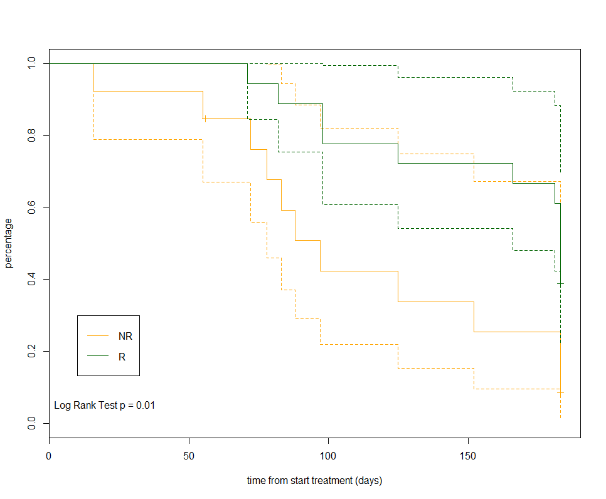 NR: non-responder; R: responder. Dotted curves represent confidence intervalsFigure 1 Suppl. Estimated Kaplan-Meier curve for overall survival comparing responders and non-responders for the 31 patients in the study. 